Estado do Piauí Tribunal de Contas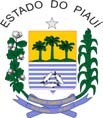 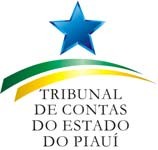 RELATÓRIO DE VIAGEM(Resolução nº 903/2009, Art. 4°)Á DIRETORIA ADMNISTRATIVA DO TRIBUNAL DE CONTAS DO ESTADO DO PIAUÍTeresina,_____ de _____________de _______.                       Assinatura (Requerente)NomeNomeNomeNomeMatrículaMatrículaCargoCargoCargoCargoFunçãoFunçãoLotação (Diretoria/Divisão/Seção)Lotação (Diretoria/Divisão/Seção)Lotação (Diretoria/Divisão/Seção)Lotação (Diretoria/Divisão/Seção)Lotação (Diretoria/Divisão/Seção)Lotação (Diretoria/Divisão/Seção)Identificação do AfastamentoIdentificação do AfastamentoIdentificação do AfastamentoIdentificação do AfastamentoIdentificação do AfastamentoIdentificação do AfastamentoMotivo:Motivo:Motivo:Motivo:Motivo:Motivo:Percurso:Percurso:Percurso:Percurso:Percurso:Percurso:Período do evento:Período do evento:Período do evento:Período do evento:Período do evento:Período do evento:Nº Portaria (Anexar Portaria): Nº Portaria (Anexar Portaria): Nº Portaria (Anexar Portaria): Nº Portaria (Anexar Portaria): Nº Portaria (Anexar Portaria): Nº Portaria (Anexar Portaria): Descrição da Viagem Descrição da Viagem Descrição da Viagem Descrição da Viagem Descrição da Viagem Descrição da Viagem Anexos:Anexos:Anexos:Anexos:Anexos:Anexos:Canhoto de bilhete de passagemConvite para o eventoDiploma de participação no eventoCrachá de ParticipaçãoPrograma do evento (preenchido)Outros